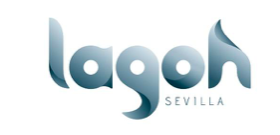 EL CENTRO COMERCIAL LAGOH REDUCE SU ACTIVIDAD A LA DE LOS COMERCIOS MINORISTAS AUTORIZADOS POR EL GOBIERNOSevilla, 15 de marzo de 2020. Lagoh ha interrumpido temporal y parcialmente su actividad, dejando solo abiertos, a partir de hoy domingo 15 de marzo, aquellos comercios oficialmente autorizados. El Centro Comercial Lagoh había contemplado en sus protocolos de seguridad esta hipótesis, de manera que la limitación temporal de las instalaciones se ha realizado con rapidez y normalidad. Tanto Lar España como Grupo Lar y Gentalia, propietario y gestores del centro comercial, han expresado su apoyo total a las medidas adoptadas por las autoridades administrativas y sanitarias, así como su voluntad de colaboración con las mismas y su compromiso con la seguridad de profesionales, comerciantes y clientes.Tras la declaración del estado de alarma que entró en vigor este mismo sábado, el centro ha procedido a activar los planes de interrupción temporal y a franquear y habilitar zonas de tránsito hacia los comercios minoristas que permanecerán abiertos para permitir el mejor servicio posible a nuestros usuarios y el acceso cómodo y rápido a los productos de primera necesidad. En concreto, y según las disposiciones oficiales, podrán mantener su actividad normal las tiendas de: alimentación, farmacia, tienda de animales, peluquería, ópticas, equipos tecnológicos y comunicaciones. Desde el comienzo de la alerta sanitaria y hasta la deseada vuelta a la normalidad, nuestro objetivo ha sido y será, extremar la información fiable, la transparencia y el comportamiento responsable, así como velar al máximo por la seguridad y protección de profesionales, clientes y usuarios, de acuerdo a la información, recomendaciones y protocolos activados por el Gobierno y las autoridades sanitarias en cada momento.Para más información, visita www.lagoh.esSobre Lagoh:Lagoh Sevilla, el activo de Lar España gestionado por Grupo Lar, es el primer “Complejo Comercial y de Ocio Familiar”. Sus más de 100.000 m² acogen locales comerciales, actividades de ocio, restauración y terrazas de los principales operadores locales, nacionales e internacionales.Sobre Lar España y Grupo Lar:Lar España Real Estate fue la primera Socimi en cotizar en el Mercado Continuo. 5 años después se ha convertido en el líder español en Centros y Parques Comerciales, con activos por valor de 1.500 millones de euros y cerca de 600.000 metros cuadrados de GLA, a la que aplica una estrategia multicanal y de experiencia al cliente con unos altos estándares en materia social, medioambiental y de gobierno corporativo. Su fuerte balance y sus resultados operativos hacen de Lar España una oferta única para sus comerciantes, marcas y visitantes.Grupo Lar, con 50 años de actividad en el sector inmobiliario español, gestiona los activos de Lar España. Desde sus inicios, se ha encargado de la concepción, diseño y ejecución del proyecto Lagoh en todas sus fases de construcción y comercialización y posteriormente se encargará de su gestión.Contacto de comunicación: Pilar Mena / José Manuel Caropmena@euromediagrupo.es; jcaro@euromediagrupo.es   630133977 - 677732025